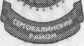 МУНИЦИПАЛЬНОЕ КАЗЕННОЕ ОБЩЕОБРАЗОВАТЕЛЬНОЕ
УЧРЕЖДЕНИЕ «БАЛТАМАХИНСКАЯ СРЕДНЯЯ
ОБЩЕОБРАЗОВАТЕЛЬНАЯ ШКОЛА»
СЕРГОКАЛИНСКИЙ РАЙОН РЕСПУБЛИКИ ДАГЕСТАНСело Балтамахи Сергокалинский район, 368518, т е л/ф а к с : E-mail: rusomarov@inbox.ru ОКПО 25125547, ОГРН 1030502332882, ИНН/КПП 0527003021/052701001ПРИКАЗот 23.05. 2019г.О назначении сопровождающегоСурхаева Магомеда Багомедовича - классного руководителя 9 класса назначить уполномоченным за сопровождение на ОГЭ выпускников 9 класса в следующем составе:Абдуллаев Курбан ЯхьяевичАбдуллаев Мурад АбдуллаевичАлиева Разнят ЗубайругаджиевнаДаидова Ана МагомедсаидовнаРамазанов Муслим УмаровичШахбанова Румина Султанмурадовна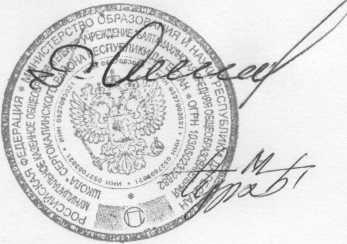 